Revista Cubana de medicina física y rehabilitación 2023;15(3)Editor jefeDra. C. Tania Bravo Acosta
Centro de Investigaciones Clínicas Editor EjecutivoDr. C. Jorge Luis González Roig 
Hospital de Rehabilitación “Julio Díaz”Revisores de este númeroDra Zoila María Pérez Rodríguez
Hospital Universitario “Carlos J. Finlay”Dra. Isis Pedroso Morales
Centro de Investigaciones Médico QuirúrgicasDr.C. Jorge E. Martín Cordero
Centro de Investigaciones Médico QuirúrgicasDr. Eduardo Dunn García
Hospital de Rehabilitación “Julio Díaz”
Dra Neysa Margarita Pérez  RodríguezCentro de Investigaciones Médico QuirúrgicasEquipo de realización (Editorial Ciencias Médicas-CNICM)Editor-redactorMey Ramírez GarcíaZoila del Socorro López Díaz TraductorLic. Gretchen González NietoRealización de imágenesOtane González MartínezYamile HernándezComposición y maquetaciónMey Ramírez GarcíaZoila del Socorro López Díaz Equipo editorial de la revistahttp://www.revrehabilitacion.sld.cu/index.php/reh/about/editorialTeamRevista Cubana de Medicina Física y RehabilitaciónDirección de Servicios Biomédicos, MINSAP.Calle 45 e/34. Reparto Kohly. Playa, La Habana, Cuba. CP: 11 300.Correo electrónico: tbravo@infomed.sld.cuTeléfonos: (+53) 7854 3317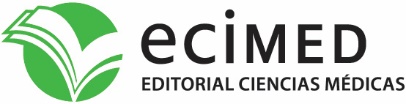 Calle 23, Nº. 654, entre D y E, Vedado, Plaza de la Revolución, La Habana, Cuba. CP: 10 400.Correo electrónico: ecimed@infomed.sld.cuTeléfonos: (+53) 7836 1898 y (+53) 7833 0311